本人查询电子注册备案表流程1.登录网址：学信网：https://www.chsi.com.cn/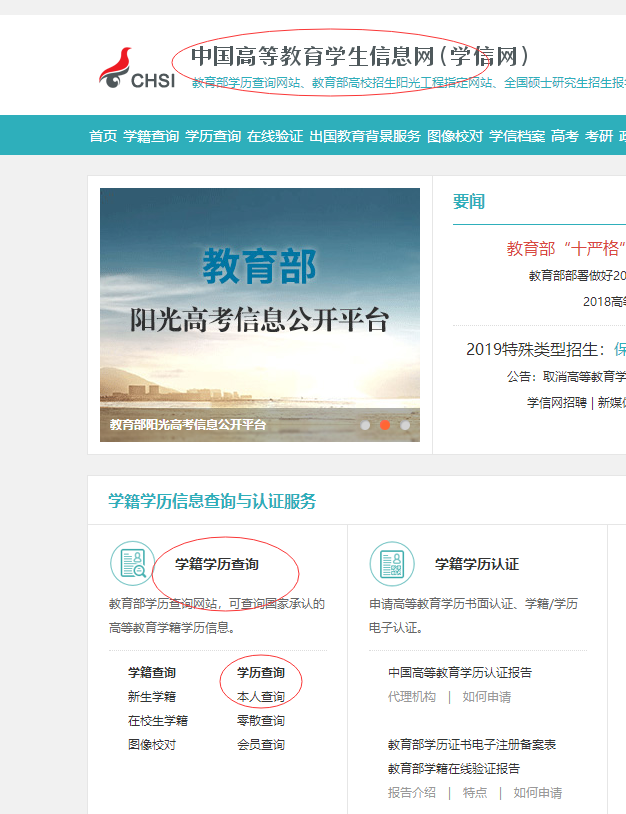 2.用户注册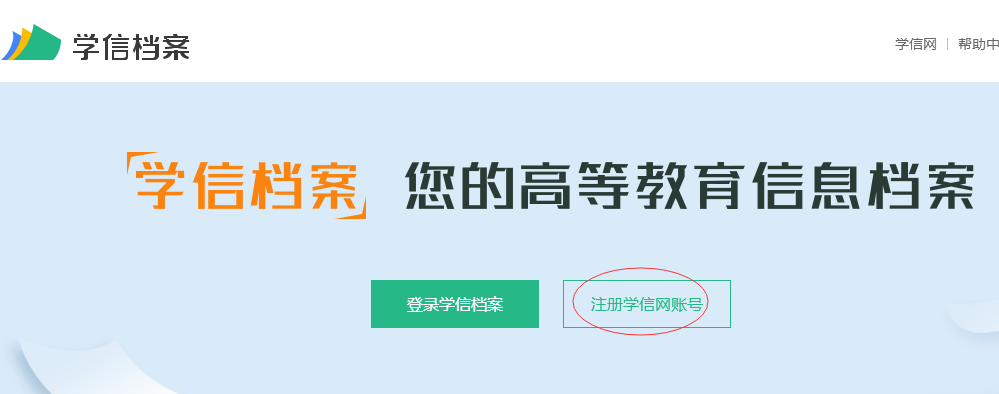 3.1用户登录：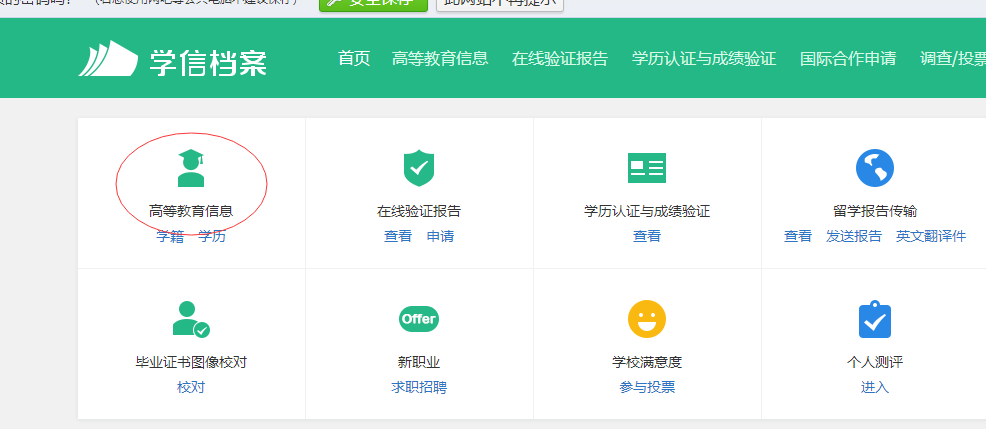 4.1个人学历信息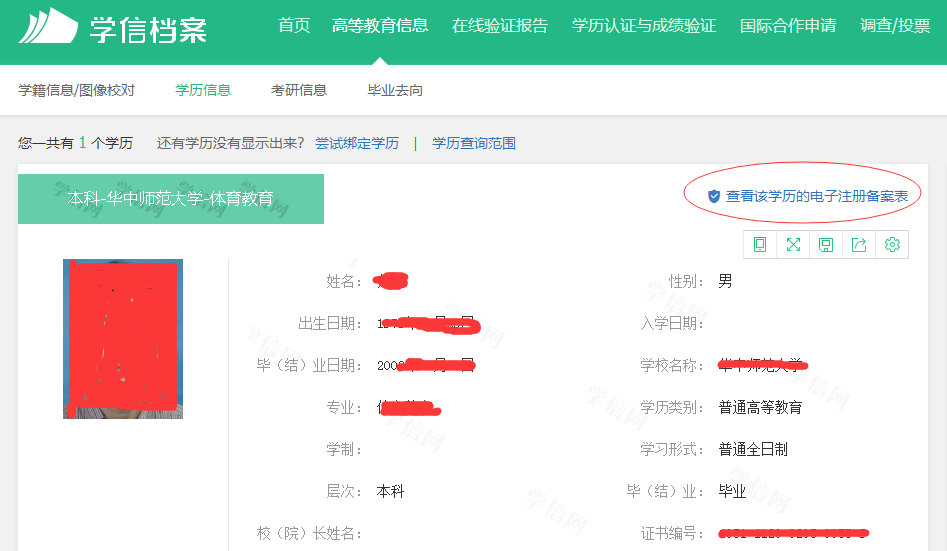 4.2点击“查询该学历的电子注册备案表”获得验证码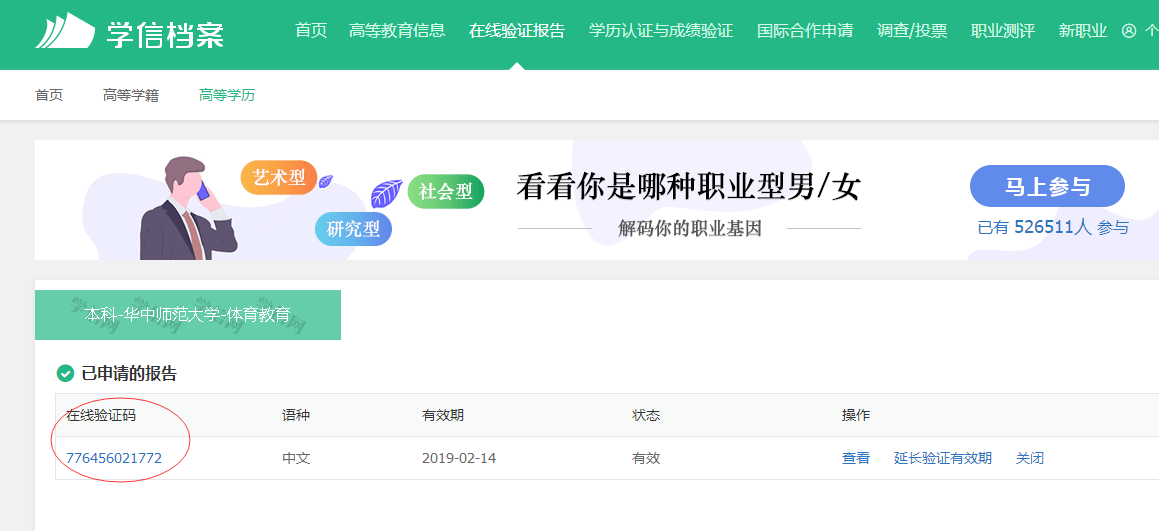 4.3点击验证码打开获得备案表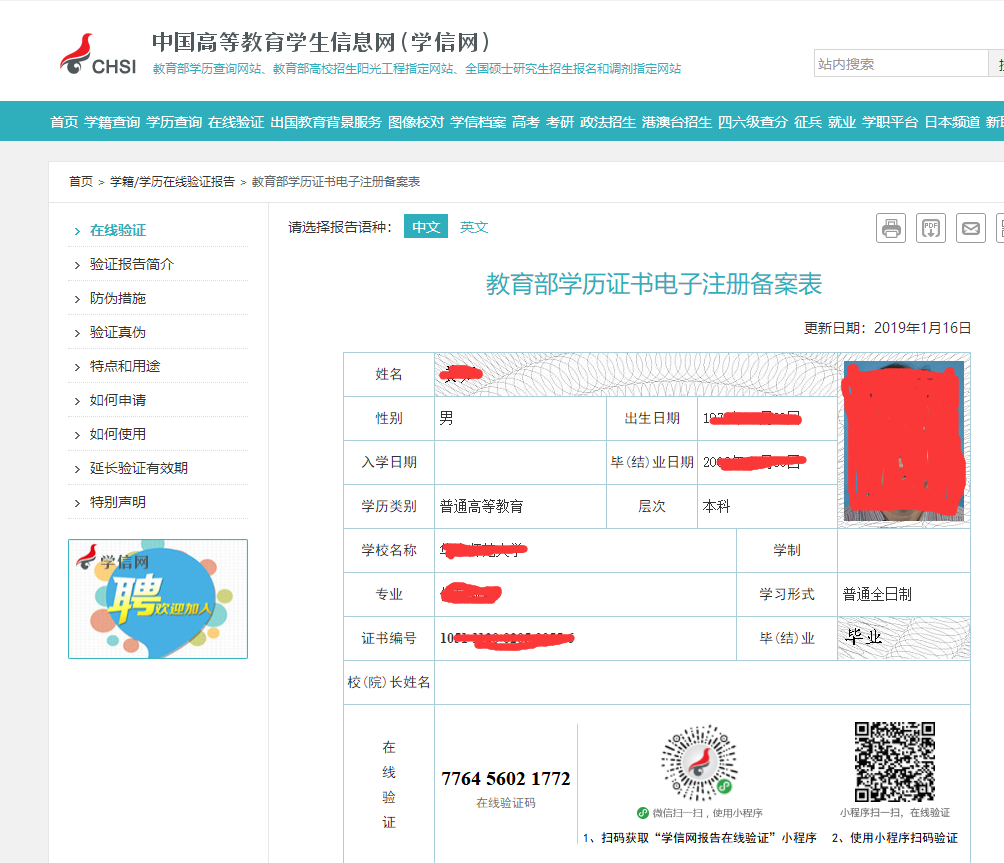 会员查询电子注册备案表流程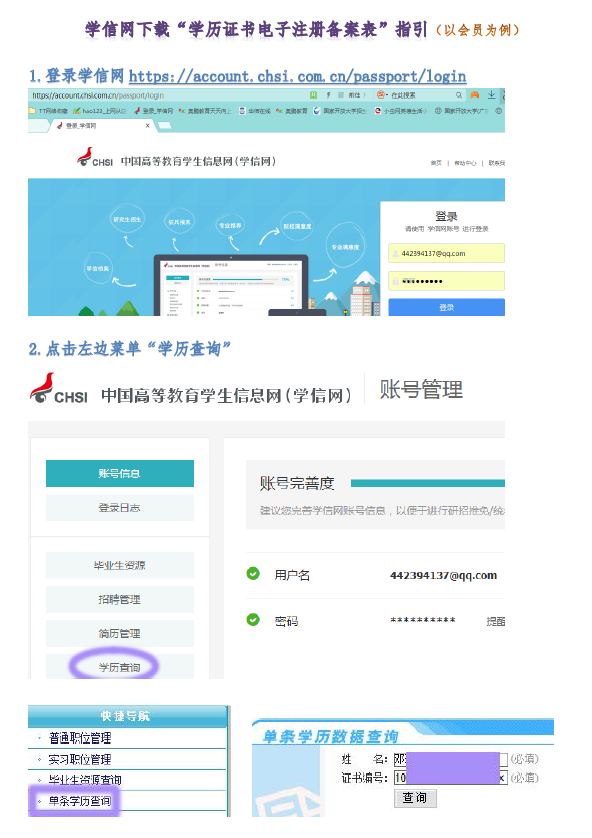 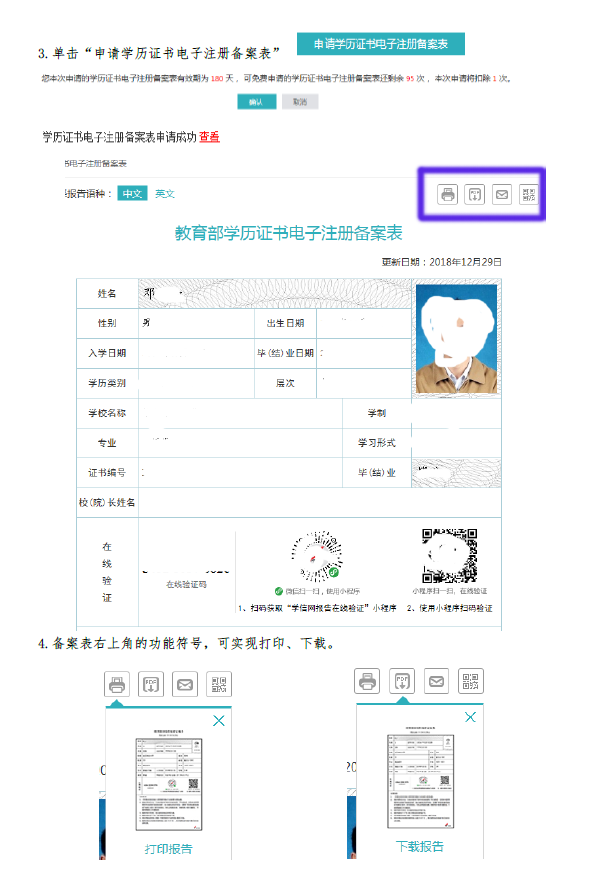 